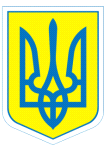                                                      НАКАЗ06.12.2017			 м.Харків				   № 265Про відвідування Палацу спорту «Локомотив»     На виконання наказу Міністерства освіти і науки, молоді та спорту України від 31.10.2011 № 1243 «Про Основні орієнтири виховання учнів 1-11 класів загальноосвітніх навчальних закладів України»,  з метою організації змістовного дозвілля учнів, формування  здорового способу життя та відповідно до Положення про організацію роботи з охорони праці учасників навчально-виховного процесу в установах і закладах освіти, затвердженого наказом  Міністерства освіти і науки України від 01.08.2001 № 563, зареєстрованим у Міністерстві юстиції України 20.11.2001 за № 969/6160 (зі змінами)   НАКАЗУЮ: 1. Направити  06.12.2017 о 18.30 до  Палацу спорту «Локомотив» (м.Харків, вул. Малопанасівська, 90) для перегляду Міжнародного товариського матчу з футзалу «Україна – Італія»  учнів: 10-А клас – 9 учнів, 5-Б клас – 6 учнів, 8-А клас – 2 учні, 2-Б клас - 2 учні та  3 супроводжуючих.2. Призначити відповідальними за життя та здоров’я дітей   Мельника В.В., інструктора з фізичної культури, Дуюн О.А., практичного психолога, Нікуліну С.М., класного керівника 10-А класу. 3. Педагогам Мельнику В.В., Дуюн О.А., Нікуліній С.М провести з учнями інструктаж з правил безпеки життєдіяльності (інструкція з безпечного перевезення учнів  у громадському транспорті № 64- БЖ; під час групових поїздок № 66-БЖ; під час купання в басейні № 28-БЖ; попередження дорожньо-транспортних пригод № 27-БЖ) та зробити відповідні записи в Журналі інструктажів.4. Контроль за виконанням наказу покласти на заступника директора з виховної роботи Коваленко Г.І.Директор                                       Л.О.МельніковаКоваленко, 3-70-30-63 З наказом ознайомлені:	 	О.А.Дуюн                                                   Г.І.Коваленко                                                   В.В.Мельник                                                   С.М.Нікуліна